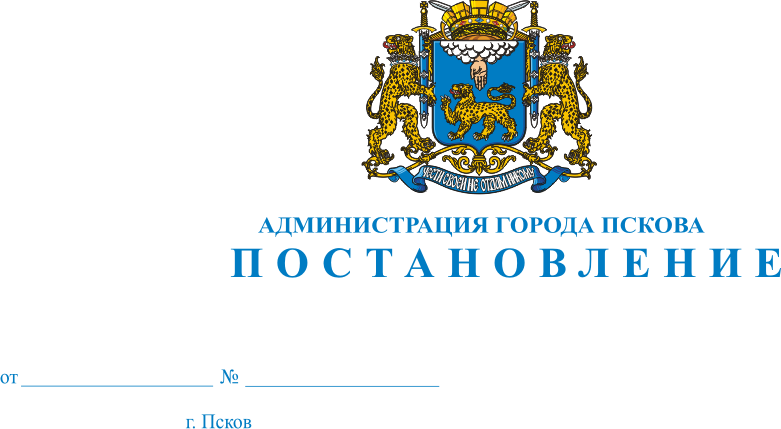 Об утверждении муниципальной программы «Патриотическое воспитание  молодежи  в городе Пскове на 2014 – 2016  годы» В целях комплексного решения проблем духовно-нравственного и патриотического воспитания молодежи города Пскова, в соответствии со ст. 179 Бюджетного кодекса Российской Федерации, постановлением Администрации города Пскова от 13.02.2014 N 232 "Об утверждении Порядка разработки, формирования, реализации и оценки эффективности муниципальных программ города Пскова", руководствуясь статьями 32, 34 Устава муниципального образования "Город Псков", Администрация города Пскова постановляет:1. Утвердить муниципальную программу «Патриотическое воспитание  молодежи  в городе Пскове на 2014 – 2016  годы»»  согласно Приложению к настоящему постановлению.2. Объем финансирования муниципальной программы «Патриотическое воспитание молодежи в городе Пскове на 2014 - 2016 годы» определять ежегодно при формировании бюджета города Пскова на очередной финансовый год и плановый период.  3. Настоящее Постановление вступает в силу с момента его официального опубликования.	4. Опубликовать настоящее Постановление в газете  «Псковские новости», а также разместить на официальном сайте муниципального образования «Город Псков» в сети Интернет. 	5. Контроль за исполнением настоящего постановления возложить на  заместителя Главы Администрации города Пскова М.А. Михайлову.Глава Администрации города Пскова 			        И.В. КалашниковПриложение к Постановлению Администрации города Пскова от 25.08.2014   № 2053	«Об утверждении муниципальной программы  «Патриотическое воспитание  молодежи  в городе Пскове на 2014-2016 годы» МУНИЦИПАЛЬНАЯ ПРОГРАММА «ПАТРИОТИЧЕСКОЕ ВОСПИТАНИЕМОЛОДЕЖИ В ГОРОДЕ ПСКОВЕ НА 2014- 2016 ГОДЫ»Паспорт муниципальной программы «Патриотическое воспитание  молодежи  в городе Пскове на 2014-2016 годы» II. Характеристика текущего состояния сферы реализации  муниципальной программы	Патриотическое воспитание молодежи в городе Пскове – это систематическая и целенаправленная деятельность органов местного самоуправления, общественных объединений, организаций различных форм собственности по формированию у молодежи патриотического сознания, чувства верности и преданности Отечеству, готовности к выполнению гражданского долга и конституционных обязанностей по защите интересов Родины.	В городе Пскове создаются условия для организационного, материально-технического, информационного, кадрового и методического обеспечения патриотического воспитания молодежи. Совершенствуется организация патриотического воспитания. Возросли уровень и эффективность проведения мероприятий патриотической направленности. К числу наиболее массовых и значимых для каждого жителя города Пскова мероприятий патриотической направленности следует отнести:- мероприятия, посвященные Дню Победы, освобождению города от немецко-фашистских захватчиков, памяти подвига десантников 6 роты, с участием ветеранов войны и труда, политических и общественных организаций, воинов Псковского гарнизона, воспитанников военно-патриотических и поисковых клубов, учащейся молодежи; - проведение праздников, приуроченных к Дням воинской славы, связанных с многовековой ратной историей города Пскова;- организация фестивалей художественного творчества, конкурсов, выставок и состязаний патриотической направленности международного, всероссийского и регионального уровней. Для проведения этих мероприятий  используется духовный и материальный потенциал учреждений  образования, культуры и спорта. Обучающиеся участвуют в различных социальных акциях:  «Поздравь ветерана», «Знаменосец Победы», «С любовью к России мы делами добрыми едины», «Посылка солдату»,  «Сохраним победу в сердце», «Георгиевская ленточка». На базе образовательных учреждений создаются волонтерские группы, реализуются  социальные проекты, направленные на оказание адресной шефской помощи ветеранам. Важное место в системе поддержания обороноспособности страны наряду с развитием у молодежи физических данных занимает создание и развитие у нее военного стратегического и тактического мышления. Организуемая ежегодная система молодежных чемпионатов по военно-тактическому пейнтболу способствует решению данных задач. Решение подобных задач предусмотрено и в цикле ролевых игр-реконструкций «День Победы», посвященных военно-тактическим операциям времен Великой Отечественной войны.В целях активизации работы по патриотическому воспитанию студентов и учащихся в проводимом с 2002 года смотре-конкурсе среди учреждений профессионального образования существует отдельное направление – «На лучшую организацию работы по патриотическому воспитанию среди молодежи».В ходе  реализации военно-патриотического воспитания образовательные учреждения активно взаимодействуют с воинскими частями и  ветеранскими объединениями. Школы города имеют постоянные деловые связи с городским Советом ветеранов, с Советами ветеранов микрорайонов и другими ветеранскими организациями. Представители этих организаций частые гости в школах, принимают активное участие в мероприятиях, приуроченных к памятным датам, выступают перед учащимися, проводят Уроки Мужества. В свою очередь, образовательные учреждения организуют концертные программы, поздравления ветеранов,  через советы ветеранов микрорайонов города предоставляют сладкие подарки к праздничному столу, посещают ветеранов на дому.           Для совершенствования системы подготовки организаторов и специалистов музейной работы создано Содружество школьных музеев города Пскова. Содружество стало  информационно-ресурсным центром, вокруг которого строится работа в области музейной педагогики образовательных учреждений. Содружество призвано создать пространство, где музейные педагоги разных образовательных учреждений реализуют музейно-образовательные, военно-патриотические программы, экскурсионно-выставочную и клубную работу. Оно позволяет  координировать деятельность школьных музеев,  создавать условия для повышения эффективности их работы. В рамках работы Содружества создан список школьных музеев города, разработано Положение о Содружестве школьных  музеев, выпущен сборник «Содружество школьных музеев города Пскова».Программа патриотического воспитания молодежи в городе Пскове позволит создать необходимые условия:- для формирования и развития социально значимых ценностей, гражданственности и патриотизма молодежи;- для массовой патриотической работы, организуемой и осуществляемой   учреждениями образования, культуры, спорта и общественными объединениями на городском уровне.Реализация Программы подвержена риску сокращения предусмотренных объемов бюджетных средств, что потребует внесения изменений в  Программу, пересмотра целевых значений показателей и, возможно, отказа от реализации отдельных мероприятий. Для решения проблем  духовно-нравственного и патриотического воспитания молодежи разработана настоящая Программа.Приоритеты муниципальной политики  в сфере реализации  муниципальной программы	Программа «Патриотическое воспитание молодежи в городе Пскове на 2014-2016  годы» разработана с учетом Стратегии развития города Пскова до 2020 года, основных положений программы «Патриотическое воспитание граждан Российской Федерации на 2011-2015 годы». Направлена на совершенствование патриотического воспитания молодежи в связи с присвоением городу Пскову Почетного звания Российской Федерации «Город воинской славы».  Реализует комплексный подход к решению проблем патриотического воспитания и призвана завершить объединение усилий   структурных подразделений и органов Администрации города Пскова, общественных объединений, учреждений и организаций различной ведомственной принадлежности по совершенствованию патриотического воспитания молодежи в городе Пскове.          Целью программы является совершенствование системы духовно-нравственного и патриотического воспитания молодежи в городе  Пскове.Для достижения указанной цели решаются следующие задачи:совершенствование нормативной правовой базы по патриотическому воспитанию молодежи города Пскова; совершенствование механизмов, обеспечивающих дальнейшее развитие патриотического воспитания молодежи в городе Пскове; формирование патриотизма у молодого поколения на основе сохранения памяти о боевой и трудовой славе города Пскова, его исторических традициях; активизация   деятельности общественных объединений, учреждений различной ведомственной принадлежности по патриотическому воспитанию молодежи в городе Пскове;поддержка молодежных инициатив по духовно-нравственному и патриотическому воспитанию, развитие молодежного волонтерского движения; воспитание уважения к традициям и символам российского государства; формирование позитивного отношения к конституционному и воинскому долгу, достойному служению Отечеству, повышению престижа Вооруженных Сил Российской Федерации и службы в их рядах;    - повышение  профессионального уровня организаторов и  специалистов в области патриотического воспитания,  внедрение в их деятельность   современных форм, методов и средств воспитательной работыСроки и этапы реализации  муниципальной программыРеализация Программы рассчитана на период с 2014 г. по 2016 г.Этапы реализации не выделяются.Прогноз ожидаемых конечных результатов реализации муниципальной программы, характеризующих достижение указанных целей и решение поставленных задач в рамках реализации муниципальной программыОжидаемые результаты от реализации муниципальной программы:Налаженное взаимодействие между органами   и структурными подразделениями Администрации города Пскова, общественными объединениями, учреждениями и организациями различной ведомственной принадлежности в решении вопросов патриотического воспитания молодежи в городе Пскове.Повышение у молодежи города Пскова уровня коллективной и личной ответственности за судьбу и будущее своей Родины и города, преодоление экстремистских проявлений отдельных групп молодежи и других негативных явлений. Рост социальной активности молодежи города Пскова.Реализация инициатив общественных объединений, направленных на решение вопросов патриотического воспитания молодежи в городе Пскове.Внедрение новых, адаптированных к современным условиям форм патриотического воспитания молодежи в городе Пскове.VI.  Обоснование включения подпрограмм и ведомственных целевых программ в состав муниципальной программы Муниципальная программа не содержит подпрограмм и ведомственных целевых программ.VII. Сведения о целевых индикаторах муниципальной программы  Целевыми индикаторами муниципальной программы являются:VIII. Перечень подпрограмм, ведомственных целевых программ и основных мероприятий, включенных в состав муниципальной программы Муниципальная программа не содержит подпрограмм и ведомственных целевых программ.IX. Обоснование объема финансовых средств, необходимых для реализации муниципальной программы  Реализация мероприятий Программы производится в объемах, обеспеченных финансированием.Финансовые средства для реализации мероприятий по Программе формируются за счет средств бюджета города Пскова. Источниками дополнительного финансирования  программы (привлеченные средства) могут служить средства федерального бюджета и бюджета Псковской области, специальные гранты, а также иные источники, не запрещенные действующим законодательством.Общий объем финансирования за 2014 - 2016 годы составляет 1800 тыс. руб., в том числе:2014  год - 600 тыс. руб.,2015  год - 600 тыс. руб.,2016  год - 600 тыс. руб.X.  Методика оценки эффективности реализации  муниципальной программы Оценка эффективности реализации программы проводится ежегодно в соответствии с методическими рекомендациями оценки эффективности реализации муниципальных программ города Пскова, изложенными в приложении 4 к постановлению Администрации города Пскова от 13 февраля 2014 г. N 232 "Об утверждении Порядка разработки, формирования, реализации и оценки эффективности муниципальных программ города Пскова".Перечень основных мероприятий  программы«Патриотическое воспитание молодежи в городе Пскове  на 2014-2016 годы» Глава Администрации города Пскова                                                                                                                            И.В. КалашниковОтветственный исполнитель  программыУправление образования Администрации города Пскова Соисполнители  программы  нетУчастники программынетПодпрограммы программынетВедомственные целевые программынет Основные мероприятиянетЦель   программыСовершенствование системы духовно-нравственного и патриотического воспитания молодежи в городе  ПсковеЗадачи  программысовершенствование нормативной правовой базы по патриотическому воспитанию молодежи города Пскова; совершенствование механизмов, обеспечивающих дальнейшее развитие патриотического воспитания молодежи в городе Пскове; формирование патриотизма у молодого поколения на основе сохранения памяти о боевой и трудовой славе города Пскова, его исторических традициях; активизация   деятельности общественных объединений, учреждений различной ведомственной принадлежности по патриотическому воспитанию молодежи в городе Пскове;поддержка молодежных инициатив по духовно-нравственному и патриотическому воспитанию, развитие молодежного волонтерского движения; воспитание уважения к традициям и символам российского государства; формирование позитивного отношения к конституционному и воинскому долгу, достойному служению Отечеству, повышению престижа Вооруженных Сил Российской Федерации и службы в их рядах;    - повышение  профессионального уровня организаторов и  специалистов в области патриотического воспитания,  внедрение в их деятельность   современных форм, методов и средств воспитательной работыЦелевые показатели (индикаторы)  программыДоля молодежи, участвующей в  мероприятиях по  патриотическому воспитанию, по  отношению к общему количеству молодежи города Пскова. Доля молодежи, положительно оценивающей результаты проведения мероприятий по  патриотическому воспитанию Количество подготовленных организаторов и специалистов патриотического воспитания. Количество выполненных  мероприятий по патриотическому воспитанию по отношению к запланированному количеству.Количество действующих детских и молодежных патриотических объединений, клубов, центров.  Этапы и сроки реализации  программыСрок реализации муниципальной программы 2014 - 2016 годы. Этапы реализации не выделяются. Объемы бюджетных ассигнований программы (бюджетные ассигнования по подпрограммам, ведомственным целевым программам, основным мероприятиям, включенным в состав программы)Общий объем финансирования за 2014 - 2016 годы из   бюджета города Пскова составляет  1800 тыс. руб.    Ожидаемые результаты реализации  программыНалаженное взаимодействие между органами   и структурными подразделениями Администрации города Пскова, общественными объединениями, учреждениями и организациями различной ведомственной принадлежности в решении вопросов патриотического воспитания молодежи в городе Пскове.Повышение у молодежи города Пскова уровня коллективной и личной ответственности за судьбу и будущее своей Родины и города, преодоление экстремистских проявлений отдельных групп молодежи и других негативных явлений. Рост социальной активности молодежи города Пскова.Реализация инициатив общественных объединений, направленных на решение вопросов патриотического воспитания молодежи в городе Пскове.Внедрение новых, адаптированных к современным условиям форм патриотического воспитания молодежи в городе Пскове.Показатели2014 год2015 год2016 год1.Доля молодежи, участвующей в  мероприятиях по  патриотическому воспитанию, по  отношению к общему количеству молодежи города Пскова (процентов)5055602.Доля молодежи, положительно оценивающей результаты проведения мероприятий по  патриотическому воспитанию (процентов)6570753.Количество подготовленных организаторов и специалистов патриотического воспитания 
(человек)1101151204.Количество выполненных  мероприятий по патриотическому воспитанию по отношению к запланированному количеству (процентов)1001001005.Количество действующих детских и молодежных патриотических объединений, клубов, центров  (единиц)252730№п/пНаименование мероприятийИсполнитель мероприятия Исполнитель мероприятия Источники финансированияОбъем финансирования, тыс. руб.Объем финансирования, тыс. руб.Объем финансирования, тыс. руб.Объем финансирования, тыс. руб.Объем финансирования, тыс. руб.Объем финансирования, тыс. руб.Ожидаемый результат от реализованных мероприятий программы№п/пНаименование мероприятийИсполнитель мероприятия Исполнитель мероприятия Источники финансирования2014 год2014 год 2015 год  2015 год  2015 год 2016 годОжидаемый результат от реализованных мероприятий программыЦель: совершенствование системы духовно-нравственного и патриотического воспитания молодежи в городе  ПсковеЦель: совершенствование системы духовно-нравственного и патриотического воспитания молодежи в городе  ПсковеЦель: совершенствование системы духовно-нравственного и патриотического воспитания молодежи в городе  ПсковеЦель: совершенствование системы духовно-нравственного и патриотического воспитания молодежи в городе  ПсковеЦель: совершенствование системы духовно-нравственного и патриотического воспитания молодежи в городе  ПсковеЦель: совершенствование системы духовно-нравственного и патриотического воспитания молодежи в городе  ПсковеЦель: совершенствование системы духовно-нравственного и патриотического воспитания молодежи в городе  ПсковеЦель: совершенствование системы духовно-нравственного и патриотического воспитания молодежи в городе  ПсковеЦель: совершенствование системы духовно-нравственного и патриотического воспитания молодежи в городе  ПсковеЦель: совершенствование системы духовно-нравственного и патриотического воспитания молодежи в городе  ПсковеЦель: совершенствование системы духовно-нравственного и патриотического воспитания молодежи в городе  ПсковеЗадача: совершенствование нормативной правовой базы по духовно-нравственному и патриотическому воспитанию молодежи города Пскова.Задача: совершенствование нормативной правовой базы по духовно-нравственному и патриотическому воспитанию молодежи города Пскова.Задача: совершенствование нормативной правовой базы по духовно-нравственному и патриотическому воспитанию молодежи города Пскова.Задача: совершенствование нормативной правовой базы по духовно-нравственному и патриотическому воспитанию молодежи города Пскова.Задача: совершенствование нормативной правовой базы по духовно-нравственному и патриотическому воспитанию молодежи города Пскова.Задача: совершенствование нормативной правовой базы по духовно-нравственному и патриотическому воспитанию молодежи города Пскова.Задача: совершенствование нормативной правовой базы по духовно-нравственному и патриотическому воспитанию молодежи города Пскова.Задача: совершенствование нормативной правовой базы по духовно-нравственному и патриотическому воспитанию молодежи города Пскова.Задача: совершенствование нормативной правовой базы по духовно-нравственному и патриотическому воспитанию молодежи города Пскова.Задача: совершенствование нормативной правовой базы по духовно-нравственному и патриотическому воспитанию молодежи города Пскова.Задача: совершенствование нормативной правовой базы по духовно-нравственному и патриотическому воспитанию молодежи города Пскова.1Разработка положений о проведении конкурсных мероприятий, направленных на патриотическое воспитание обучающихся муниципальных образовательных учрежденийУО, КФКСиДМ, УКВ рамках текущего финансированияВ рамках текущего финансирования------совершенствование нормативной правовой  базы патриотического воспитания молодежи г. Пскова2Издание сборника «Школа мастерства» (военно – патриотический клуб «Юный спасатель).МБОУ ДОД Центр «Патриот»В рамках текущего финансированияВ рамках текущего финансирования------совершенствование информационного обеспечения  патриотического воспитания молодежи3Издание сборника «Меткость, сила, выносливость» (военно – патриотический клуб «Юный стрелок).МБОУ ДОД Центр «Патриот»В рамках текущего финансированияВ рамках текущего финансирования------совершенствование информационного обеспечения  патриотического воспитания молодежи4Издание Каталога клубов военно-патриотической направленности муниципальных образовательных учреждений.МБОУ ДОД Центр «Патриот»В рамках текущего финансированияВ рамках текущего финансирования------совершенствование информационного обеспечения  патриотического воспитания молодежиЗадача: совершенствование механизмов, обеспечивающих дальнейшее развитие патриотического воспитания молодежи в городе ПсковеЗадача: совершенствование механизмов, обеспечивающих дальнейшее развитие патриотического воспитания молодежи в городе ПсковеЗадача: совершенствование механизмов, обеспечивающих дальнейшее развитие патриотического воспитания молодежи в городе ПсковеЗадача: совершенствование механизмов, обеспечивающих дальнейшее развитие патриотического воспитания молодежи в городе ПсковеЗадача: совершенствование механизмов, обеспечивающих дальнейшее развитие патриотического воспитания молодежи в городе ПсковеЗадача: совершенствование механизмов, обеспечивающих дальнейшее развитие патриотического воспитания молодежи в городе ПсковеЗадача: совершенствование механизмов, обеспечивающих дальнейшее развитие патриотического воспитания молодежи в городе ПсковеЗадача: совершенствование механизмов, обеспечивающих дальнейшее развитие патриотического воспитания молодежи в городе ПсковеЗадача: совершенствование механизмов, обеспечивающих дальнейшее развитие патриотического воспитания молодежи в городе ПсковеЗадача: совершенствование механизмов, обеспечивающих дальнейшее развитие патриотического воспитания молодежи в городе ПсковеЗадача: совершенствование механизмов, обеспечивающих дальнейшее развитие патриотического воспитания молодежи в городе Пскове1Проведение городского  конкурса научно-исследовательских работ патриотической направленности среди обучающихся муниципальных образовательных учрежденийМБОУ ДОД Центр «Патриот»В рамках текущего финансированияВ рамках текущего финансированияВ рамках текущего финансирования-----приобщение детей и подростков к вопросам духовно-нравственного и патриотического воспитанияЗадача: формирование патриотизма у молодого поколения на основе сохранения памяти о боевой и трудовой славе города Пскова, его исторических традициях, развитие чувства гордости за свою страну и свой город. Задача: формирование патриотизма у молодого поколения на основе сохранения памяти о боевой и трудовой славе города Пскова, его исторических традициях, развитие чувства гордости за свою страну и свой город. Задача: формирование патриотизма у молодого поколения на основе сохранения памяти о боевой и трудовой славе города Пскова, его исторических традициях, развитие чувства гордости за свою страну и свой город. Задача: формирование патриотизма у молодого поколения на основе сохранения памяти о боевой и трудовой славе города Пскова, его исторических традициях, развитие чувства гордости за свою страну и свой город. Задача: формирование патриотизма у молодого поколения на основе сохранения памяти о боевой и трудовой славе города Пскова, его исторических традициях, развитие чувства гордости за свою страну и свой город. Задача: формирование патриотизма у молодого поколения на основе сохранения памяти о боевой и трудовой славе города Пскова, его исторических традициях, развитие чувства гордости за свою страну и свой город. Задача: формирование патриотизма у молодого поколения на основе сохранения памяти о боевой и трудовой славе города Пскова, его исторических традициях, развитие чувства гордости за свою страну и свой город. Задача: формирование патриотизма у молодого поколения на основе сохранения памяти о боевой и трудовой славе города Пскова, его исторических традициях, развитие чувства гордости за свою страну и свой город. Задача: формирование патриотизма у молодого поколения на основе сохранения памяти о боевой и трудовой славе города Пскова, его исторических традициях, развитие чувства гордости за свою страну и свой город. Задача: формирование патриотизма у молодого поколения на основе сохранения памяти о боевой и трудовой славе города Пскова, его исторических традициях, развитие чувства гордости за свою страну и свой город. Задача: формирование патриотизма у молодого поколения на основе сохранения памяти о боевой и трудовой славе города Пскова, его исторических традициях, развитие чувства гордости за свою страну и свой город. 1Обновление  музейных экспозиций «Поисковое движение», «Афганская война» (история и современность).МБОУ ДОД Центр «Патриот»Бюджет города ПсковаБюджет города ПсковаБюджет города Пскова20,020,020,020,020,0Повышение интереса  детей и подростков к истории своей страны2Выставка работ учащихся ДХШ, посвящённая 70-летию освобождения города Пскова, «Город – воин, город - труженик»;МБОУ ДОД «ДХШ города Пскова»В рамках текущего финансированияВ рамках текущего финансированияВ рамках текущего финансирования-----формирование патриотического сознания молодёжи средствами искусства3Аудиовизуальная программа «Псков в годы Великой Отечественной войны».МБУ «Планетарий» В рамках текущего финансированияВ рамках текущего финансированияВ рамках текущего финансирования-----формирование у молодёжи интереса к познанию истории родного города4Краеведческое ориентирование для молодежи по г. Пскову.КФКСиДМБюджет города ПсковаБюджет города ПсковаБюджет города Пскова2,0 2,0 2,02,02,0сохранение и развитие чувства гордости и памяти об историческом прошлом города Пскова5Литературно-краеведческая конференция «Псковский след в истории литературы и культуры».  МАУК «ЦБС» г. Пскова Бюджет города ПсковаБюджет города ПсковаБюджет города Пскова20,020,020,020,020,0формирование у молодежи чувства гордости за свою  Родину и ее историю6Городской фестиваль обучающихся муниципальных общеобразовательных учреждений «Псковская весна»МБОУ ДОД «Дом детского творчества» Бюджет города ПсковаБюджет города ПсковаБюджет города Пскова40,00 40,00 40,0040,0040,00формирование патриотического сознания молодежи средствами искусства7«Любятовские детско-юношеские краеведческие чтения».МАУК «ЦБС» г. Пскова Бюджет города ПсковаБюджет города ПсковаБюджет города Пскова10,010,010,010,010,0получение знаний об историческом прошлом и настоящем микрорайона и города, повышение социальной активности, развитие навыков исследовательской и проектной деятельности старшеклассников и молодежи8Природоохранная акция по сохранению зеленых насаждений г. Пскова  "Венок славы".МБОУ ДОД «Эколого-биологический центр» Бюджет города ПсковаБюджет города ПсковаБюджет города Пскова20,020,020,020,020,0формирование патриотического сознания и общественной активности молодежи9Выставка графики, посвящённая 75-летию со дня рождения В.М. Васильева, первого директора ДХШ. МБОУ ДОД «ДХШ города Пскова»В рамках текущего финансированияВ рамках текущего финансированияВ рамках текущего финансирования-----повышение интереса молодежи к историческому прошлому своего родного города10Конкурс учебно-исследовательских  проектов школьников города Пскова "Изучай и сохраняй".МБОУ ДОД «Эколого-биологический центр» Бюджет города ПсковаБюджет города ПсковаБюджет города Пскова30,030,030,030,030,0формирование патриотического сознания и общественной активности молодежи11Участие в реализации Всероссийской программы исследователей  "Моя малая Родина: природа, культура, этнос". МБОУ ДОД «Эколого-биологический центр»Бюджет города ПсковаБюджет города ПсковаБюджет города Пскова10,010,010,010,010,0повышение интереса молодежи к историческому прошлому своей страны12Организация работы профильной смены "Хранители земли".МБОУ ДОД «Эколого-биологический центр» Бюджет города ПсковаБюджет города ПсковаБюджет города Пскова 40,0 40,040,040,040,0повышение уровня патриотического воспитания13Вечер памяти, посвящённый Герою России Сергею Самойлову.МАУК «ЦБС» г. Пскова В рамках текущего финансированияВ рамках текущего финансированияВ рамках текущего финансирования - ----формирование у молодежи готовности к защите Отечества и службе в Вооруженных Силах Российской Федерации,повышение интереса молодежи к историческому прошлому своей страныЗадача: активизация   деятельности общественных объединений, учреждений различной ведомственной принадлежности по патриотическому воспитанию молодежи в городе Пскове.Задача: активизация   деятельности общественных объединений, учреждений различной ведомственной принадлежности по патриотическому воспитанию молодежи в городе Пскове.Задача: активизация   деятельности общественных объединений, учреждений различной ведомственной принадлежности по патриотическому воспитанию молодежи в городе Пскове.Задача: активизация   деятельности общественных объединений, учреждений различной ведомственной принадлежности по патриотическому воспитанию молодежи в городе Пскове.Задача: активизация   деятельности общественных объединений, учреждений различной ведомственной принадлежности по патриотическому воспитанию молодежи в городе Пскове.Задача: активизация   деятельности общественных объединений, учреждений различной ведомственной принадлежности по патриотическому воспитанию молодежи в городе Пскове.Задача: активизация   деятельности общественных объединений, учреждений различной ведомственной принадлежности по патриотическому воспитанию молодежи в городе Пскове.Задача: активизация   деятельности общественных объединений, учреждений различной ведомственной принадлежности по патриотическому воспитанию молодежи в городе Пскове.Задача: активизация   деятельности общественных объединений, учреждений различной ведомственной принадлежности по патриотическому воспитанию молодежи в городе Пскове.Задача: активизация   деятельности общественных объединений, учреждений различной ведомственной принадлежности по патриотическому воспитанию молодежи в городе Пскове.Задача: активизация   деятельности общественных объединений, учреждений различной ведомственной принадлежности по патриотическому воспитанию молодежи в городе Пскове.1Городские встречи ветеранов и молодежи, посвященные Победе в Великой Отечественной войне 
1941 - 1945 годов.КФКСиДМ, УОБюджет города ПсковаБюджет города ПсковаБюджет города Пскова 1,0 1,01,01,01,0привитие уважения к славным традициям старшего поколения, формирование у молодежи позитивного отношения к военной службе  2Молодежные туристические походы, слеты.КФКСиДМ, ПГМЦ,ГКТБюджет города ПсковаБюджет города ПсковаБюджет города Пскова 2,0 2,02,02,02,0повышение интереса молодежи к занятиям туризмом и спортом, развитие волевых и физических качеств3Поисковая экспедиция «Вахта памяти»КФКСиДМБюджет города ПсковаБюджет города ПсковаБюджет города Пскова 10,0 10,010,010,010,0сохранение памяти о подвиге народа в Великой Отечественной войне 1941 - 1945 годов4Создание видеоархива воспоминаний ветеранов Великой Отечественной войны.МБОУ ДОД Центр «Патриот»В рамках текущего финансированияВ рамках текущего финансированияВ рамках текущего финансирования-----расширение фактографической базы для организации патриотического воспитания и формирование уважительного отношения к военной истории России5Легкоатлетическая эстафета, посвященная Дню Победы в Великой Отечественной войне 1941-45 г.КФКСиДМБюджет города ПсковаБюджет города ПсковаБюджет города Пскова10,010,010,010,010,0развитие спортивных традиций, увековечение памяти о Победе в Великой Отечественной войне 1941 - 1945 годов6Городской фестиваль-конкурс художественного творчества «Весна. Победа. Юность».  МБУК «ГКЦ» Бюджет города ПсковаБюджет города ПсковаБюджет города Пскова 30,0 30,030,030,030,0формирование патриотического сознания молодежи средствами искусства7Аудиовизуальная программа «Годы, опалённые войной». МБУ «Планетарий»В рамках текущего финансированияВ рамках текущего финансированияВ рамках текущего финансирования-----воспитание патриотических чувств к своей Родине8Проведение мероприятий, посвященных годовщине вывода советских войск из АфганистанаМБУК «ДО»В рамках текущего финансированияВ рамках текущего финансированияВ рамках текущего финансирования-----воспитание у  молодёжи чувства искреннего уважения к соотечественникам, совершающим подвиг во имя Родины9Проведение мероприятий, посвященных Дню защитников ОтечестваМБУК «ДО»В рамках текущего финансированияВ рамках текущего финансированияВ рамках текущего финансирования-----воспитание у детей и молодёжи чувства гордости за историческое прошлое нашей Родины, желания самим встать, при необходимости, на защиту родной земли10Выставка работ к 120-летию со дня рождения Константина Константиновича Рокоссовского из цикла «Великие полководцы»;МБОУ ДОД «ДХШ города Пскова»В рамках текущего финансированияВ рамках текущего финансированияВ рамках текущего финансирования--формирование у молодежи чувства гордости за свою  Родину и ее историю11Всероссийские соревнования по спортивному ориентированию «Венок Славы А. Невского».КФКСиДМБюджет города ПсковаБюджет города ПсковаБюджет города Пскова 2,0 2,02,02,02,0привлечение спортсменов к активной работе по  патриотическому воспитанию молодежи12Международный турнир по художественной гимнастике памяти А.Невского.КФКСиДМБюджет города ПсковаБюджет города ПсковаБюджет города Пскова 2,0 2,02,02,02,0участие спортсменов в патриотическом воспитании молодежи13Героико-патриотический поход команд «Снежного десанта» по местам боевой славы.КФКСиДМ, ГКТБюджет города ПсковаБюджет города ПсковаБюджет города Пскова5,05,05,05,05,0воспитание уважения к героическому прошлому,14Городской фестиваль студенческого творчества.КФКСиДМ, ПГМЦБюджет города ПсковаБюджет города ПсковаБюджет города Пскова12,012,012,012,012,0Формирование патриотического сознания молодежи средствами искусства15Фестивали клубов исторической реконструкции.КФКСиДМ, ПГМЦ, КИРБюджет города ПсковаБюджет города ПсковаБюджет города Пскова20,020,020,020,020,0повышение интереса молодежи к историческому прошлому своей страны16Юношеские Кутузовские чтения.МАУК «ЦБС» г. Пскова Бюджет города ПсковаБюджет города ПсковаБюджет города Пскова 30,0 30,030,030,030,0повышение интереса молодежи к историческому прошлому своей страны17Патриотические юношеские чтения «Родина – это слово в душе отзовётся…». МАУК «ЦБС» г. Пскова В рамках текущего финансированияВ рамках текущего финансированияВ рамках текущего финансирования- - ---формирование у молодежи чувства гордости за свою  Родину и ее историю, издание сборника материалов чтений18Городские историко-краеведческие олимпиады школьников. МАУК «ЦБС» г. ПсковаБюджет города ПсковаБюджет города ПсковаБюджет города Пскова 10,0 10,010,010,010,0повышение интереса молодежи к историческому прошлому своей страны19Конкурс детского рисунка, посвящённый Дню защитника Отечества, Дню России.МБУК «ДО» В рамках текущего финансированияВ рамках текущего финансированияВ рамках текущего финансирования-----привлечение детей к занятиям художественным творчеством20Проведение месячника, посвященного Дню защитника Отечества.УО, УК, КФКСиДМВ рамках текущего финансированияВ рамках текущего финансированияВ рамках текущего финансирования-----дальнейшее формирование военно-патриотического сознания молодежиЗадача: поддержка молодежных инициатив по духовно-нравственному и патриотическому воспитанию, развитие молодежного волонтерского движенияЗадача: поддержка молодежных инициатив по духовно-нравственному и патриотическому воспитанию, развитие молодежного волонтерского движенияЗадача: поддержка молодежных инициатив по духовно-нравственному и патриотическому воспитанию, развитие молодежного волонтерского движенияЗадача: поддержка молодежных инициатив по духовно-нравственному и патриотическому воспитанию, развитие молодежного волонтерского движенияЗадача: поддержка молодежных инициатив по духовно-нравственному и патриотическому воспитанию, развитие молодежного волонтерского движенияЗадача: поддержка молодежных инициатив по духовно-нравственному и патриотическому воспитанию, развитие молодежного волонтерского движенияЗадача: поддержка молодежных инициатив по духовно-нравственному и патриотическому воспитанию, развитие молодежного волонтерского движенияЗадача: поддержка молодежных инициатив по духовно-нравственному и патриотическому воспитанию, развитие молодежного волонтерского движенияЗадача: поддержка молодежных инициатив по духовно-нравственному и патриотическому воспитанию, развитие молодежного волонтерского движенияЗадача: поддержка молодежных инициатив по духовно-нравственному и патриотическому воспитанию, развитие молодежного волонтерского движенияЗадача: поддержка молодежных инициатив по духовно-нравственному и патриотическому воспитанию, развитие молодежного волонтерского движения1Организация и проведение городского фестиваля социальных проектов обучающихся муниципальных общеобразовательных учреждений.УОБюджет города ПсковаБюджет города ПсковаБюджет города Пскова10,010,010,010,010,0формирование у детей и подростков осознанной мотивации для служения Отечеству2Городские молодежно-патриотические акции  «Забота», «Дети Пскова – детям войны», «Георгиевская ленточка», «Мы из прошлого».УО, ПГМЦ, КФКСиДМ Бюджет города ПсковаБюджет города ПсковаБюджет города Пскова  5,0  5,05,05,05,0воспитание молодежи в духе славных боевых традиций старших поколений и воспитание чувства гордости за боевое прошлое Отечества3Организация трудового сезона студенческих отрядов.КФКСиДМ, ССОБюджет города ПсковаБюджет города ПсковаБюджет города Пскова 2,0 2,02,02,02,0воспитание любви и уважения к своей стране, готовности крепить ее величие своими трудовыми достижениями4Организация работы военно – патриотических клубов,  детских и молодежных отрядов по благоустройству воинских захоронений.УО, КФКСиДМ МБОУ ДОД Центр «Патриот»В рамках текущего финансированияВ рамках текущего финансированияВ рамках текущего финансирования-----увековечение памяти российских воинов, погибших при защите ОтечестваЗадача: воспитание уважения к традициям и символам российского государства.Задача: воспитание уважения к традициям и символам российского государства.Задача: воспитание уважения к традициям и символам российского государства.Задача: воспитание уважения к традициям и символам российского государства.Задача: воспитание уважения к традициям и символам российского государства.Задача: воспитание уважения к традициям и символам российского государства.Задача: воспитание уважения к традициям и символам российского государства.Задача: воспитание уважения к традициям и символам российского государства.Задача: воспитание уважения к традициям и символам российского государства.Задача: воспитание уважения к традициям и символам российского государства.Задача: воспитание уважения к традициям и символам российского государства.1Проведение молодежных акций, посвященных Дню России и Дню Государственного флага Российской Федерации.КФКСиДМВ рамках текущего финансированияВ рамках текущего финансированияВ рамках текущего финансирования-----использование государственной символики в патриотическом воспитании молодежи2Конкурс на лучшее знание государственной символики России среди учащихся общеобразовательных учрежденийМБОУ ДОД «Центр детского и юношеского туризма и экскурсий»В рамках текущего финансированияВ рамках текущего финансированияВ рамках текущего финансирования-----использование государственной символики в патриотическом воспитании молодежиЗадача: формирование позитивного отношения к конституционному и воинскому долгу, достойному служению Отечеству, повышению престижа Вооруженных Сил Российской Федерации и службы в их рядах.Задача: формирование позитивного отношения к конституционному и воинскому долгу, достойному служению Отечеству, повышению престижа Вооруженных Сил Российской Федерации и службы в их рядах.Задача: формирование позитивного отношения к конституционному и воинскому долгу, достойному служению Отечеству, повышению престижа Вооруженных Сил Российской Федерации и службы в их рядах.Задача: формирование позитивного отношения к конституционному и воинскому долгу, достойному служению Отечеству, повышению престижа Вооруженных Сил Российской Федерации и службы в их рядах.Задача: формирование позитивного отношения к конституционному и воинскому долгу, достойному служению Отечеству, повышению престижа Вооруженных Сил Российской Федерации и службы в их рядах.Задача: формирование позитивного отношения к конституционному и воинскому долгу, достойному служению Отечеству, повышению престижа Вооруженных Сил Российской Федерации и службы в их рядах.Задача: формирование позитивного отношения к конституционному и воинскому долгу, достойному служению Отечеству, повышению престижа Вооруженных Сил Российской Федерации и службы в их рядах.Задача: формирование позитивного отношения к конституционному и воинскому долгу, достойному служению Отечеству, повышению престижа Вооруженных Сил Российской Федерации и службы в их рядах.Задача: формирование позитивного отношения к конституционному и воинскому долгу, достойному служению Отечеству, повышению престижа Вооруженных Сил Российской Федерации и службы в их рядах.Задача: формирование позитивного отношения к конституционному и воинскому долгу, достойному служению Отечеству, повышению престижа Вооруженных Сил Российской Федерации и службы в их рядах.Задача: формирование позитивного отношения к конституционному и воинскому долгу, достойному служению Отечеству, повышению престижа Вооруженных Сил Российской Федерации и службы в их рядах.1Проведение полевых лагерей  «Юный спасатель».МБОУ ДОД Центр «Патриот»Бюджет города ПсковаБюджет города ПсковаБюджет города Пскова 50,0 50,050,050,050,0повышение интереса молодежи к военно-прикладным видам спорта, развитие волевых и физических качеств и готовности к защите Отечества2Участие в слете военно – патриотических клубов десантной направленности на Красной площади в  г. Москва. МБОУ ДОД Центр «Патриот»Бюджет города ПсковаБюджет города ПсковаБюджет города Пскова 100,0 100,0100,0100,0100,0повышение интереса молодежи к защите Отечества в Воздушно – Десантных Войсках3Проведение интерактивных площадок патриотической направленности для молодежи и ветеранов в микрорайонах города.МБОУ ДОД Центр «Патриот»Бюджет города ПсковаБюджет города ПсковаБюджет города Пскова 50,0 50,050,050,050,0повышение интереса молодежи к военно-прикладным видам спорта, развитие волевых и физических качеств и готовности к защите Отечества4Цикл военно-ролевых игр для молодежи «День Победы».КФКСиДМ, ТК «Астра Видео»Бюджет города ПсковаБюджет города ПсковаБюджет города Пскова2,02,02,02,02,0формирование у молодежи готовности к защите Отечества и службе в Вооруженных Силах Российской Федерации5Традиционный турнир по дзюдо памяти 6-ой роты 76 ВДВ.КФКСиДМБюджет города ПсковаБюджет города ПсковаБюджет города Пскова10,010,010,010,010,0повышение физических и волевых качеств, воспитание готовности к защите Отечества6Турнир по дзюдо памяти Героя России Сергея Самойлова.КФКСиДМБюджет города ПсковаБюджет города ПсковаБюджет города Пскова2,02,02,02,02,0повышение физических и волевых качеств, воспитание готовности к защите Отечества7Турнир по фехтованию «Шпага легендарного командующего ВДВ В.Ф. Маргелова».КФКСиДМБюджет города ПсковаБюджет города ПсковаБюджет города Пскова3,03,03,03,03,0повышение физических и волевых качеств, воспитание готовности к защите Отечества8Фестиваль фехтования «Слава русского оружия».КФКСиДМБюджет города ПсковаБюджет города ПсковаБюджет города Пскова2,02,02,02,02,0повышение физических и волевых качеств, воспитание готовности к защите Отечества9Легкоатлетический пробег в память о Ледовом побоище.КФКСиДМБюджет города ПсковаБюджет города ПсковаБюджет города Пскова2,02,02,02,02,0повышение физических и волевых качеств, воспитание готовности к защите Отечества10Мониторинг физической подготовки юношей – будущих защитников Отечества в муниципальных образовательных учреждениях.КФКСиДМ, Бюджет города ПсковаБюджет города ПсковаБюджет города Пскова 2,0 2,02,02,02,0формирование у молодежи готовности к защите Отечества и службе в Вооруженных Силах Российской Федерации11Фестиваль допризывной молодежи.КФКСиДМ,Бюджет города ПсковаБюджет города ПсковаБюджет города Пскова4,04,04,04,04,0дальнейшее формирование военно-патриотического сознания молодежи, позитивного отношения в обществе к военной службе12Соревнования по пулевой стрельбе, посвященные Дням и датам воинской славы.МБОУ ДОД Центр «Патриот», КФКСиДМ, Бюджет города ПсковаБюджет города ПсковаБюджет города Пскова 30,0 30,030,030,030,0формирование у молодежи готовности к защите Отечества и службе в Вооруженных Силах Российской ФедерацииЗадача: повышение  профессионального уровня организаторов и  специалистов в области патриотического воспитания,  внедрение в их деятельность   современных форм, методов и средств воспитательной работыЗадача: повышение  профессионального уровня организаторов и  специалистов в области патриотического воспитания,  внедрение в их деятельность   современных форм, методов и средств воспитательной работыЗадача: повышение  профессионального уровня организаторов и  специалистов в области патриотического воспитания,  внедрение в их деятельность   современных форм, методов и средств воспитательной работыЗадача: повышение  профессионального уровня организаторов и  специалистов в области патриотического воспитания,  внедрение в их деятельность   современных форм, методов и средств воспитательной работыЗадача: повышение  профессионального уровня организаторов и  специалистов в области патриотического воспитания,  внедрение в их деятельность   современных форм, методов и средств воспитательной работыЗадача: повышение  профессионального уровня организаторов и  специалистов в области патриотического воспитания,  внедрение в их деятельность   современных форм, методов и средств воспитательной работыЗадача: повышение  профессионального уровня организаторов и  специалистов в области патриотического воспитания,  внедрение в их деятельность   современных форм, методов и средств воспитательной работыЗадача: повышение  профессионального уровня организаторов и  специалистов в области патриотического воспитания,  внедрение в их деятельность   современных форм, методов и средств воспитательной работыЗадача: повышение  профессионального уровня организаторов и  специалистов в области патриотического воспитания,  внедрение в их деятельность   современных форм, методов и средств воспитательной работыЗадача: повышение  профессионального уровня организаторов и  специалистов в области патриотического воспитания,  внедрение в их деятельность   современных форм, методов и средств воспитательной работыЗадача: повышение  профессионального уровня организаторов и  специалистов в области патриотического воспитания,  внедрение в их деятельность   современных форм, методов и средств воспитательной работыЗадача: повышение  профессионального уровня организаторов и  специалистов в области патриотического воспитания,  внедрение в их деятельность   современных форм, методов и средств воспитательной работы1.Проведение мастер-классов, открытых занятий  по духовно-нравственному и патриотическому воспитанию обучающихся муниципальных общеобразовательных учреждений.УОВ рамках текущего финансированияВ рамках текущего финансированияВ рамках текущего финансирования-----повышение  профессионального уровня организаторов и  специалистов в области патриотического воспитания подрастающего поколения2.Семинар для педагогов МОУ «Современные формы, методы и средства патриотического воспитания обучающихся»  УОВ рамках текущего финансированияВ рамках текущего финансированияВ рамках текущего финансирования-----повышение  профессионального уровня организаторов и  специалистов в области патриотического воспитания подрастающего поколения600,0600,0600,0600,0600,0Всего по  программе1800,01800,01800,01800,01800,0